В Красном Сельце состоялось очередное заседание волонтерского штаба по организации рейтингового голосования за объекты благоустройства в рамках программы «Формирование комфортной городской среды». В поселке предстоит сделать выбор из двух площадок: центральной площади и сквера, прилегающего к новой детской площадке. На заседании определили кураторов общественных территорий. Сельчане смогут обращаться к ним с вопросами и предложениями. За сквер по ул. Ленина отвечает заведующая сельской библиотекой Елена Маркова. За центральной площадью закреплена Любовь Белякова, заведующая Красносельцовским клубом. В Красносельцовской школе был организован информационный семинар для старшеклассников. Ребята узнали об участии сельского поселения в конкурсном отборе. В ходе обсуждения предлагали свои варианты благоустройства. Общероссийское голосование пройдет с 26 апреля по 30 мая 2021 года на цифровой платформе Минстроя России на сайте http://13.gorodsreda.ru/. Выбрать объекты, которые нуждаются в обновлении, смогут пользователи старше 14 лет после регистрации через «Госуслуги» или социальные сети. Принять участие можно будет и с мобильного телефона. #городаменяются #городаменяютсядлянас #Красноесельцо #ФКГСРузаевка #формированиекомфортнойгородскойсредыРузаевка #ЖКХменяется #благоустройство #БудущееРоссии #национальныепроекты #РеспубликаМордовия #РейтинговоеГолосование #КонкурсФКГСмордовии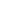 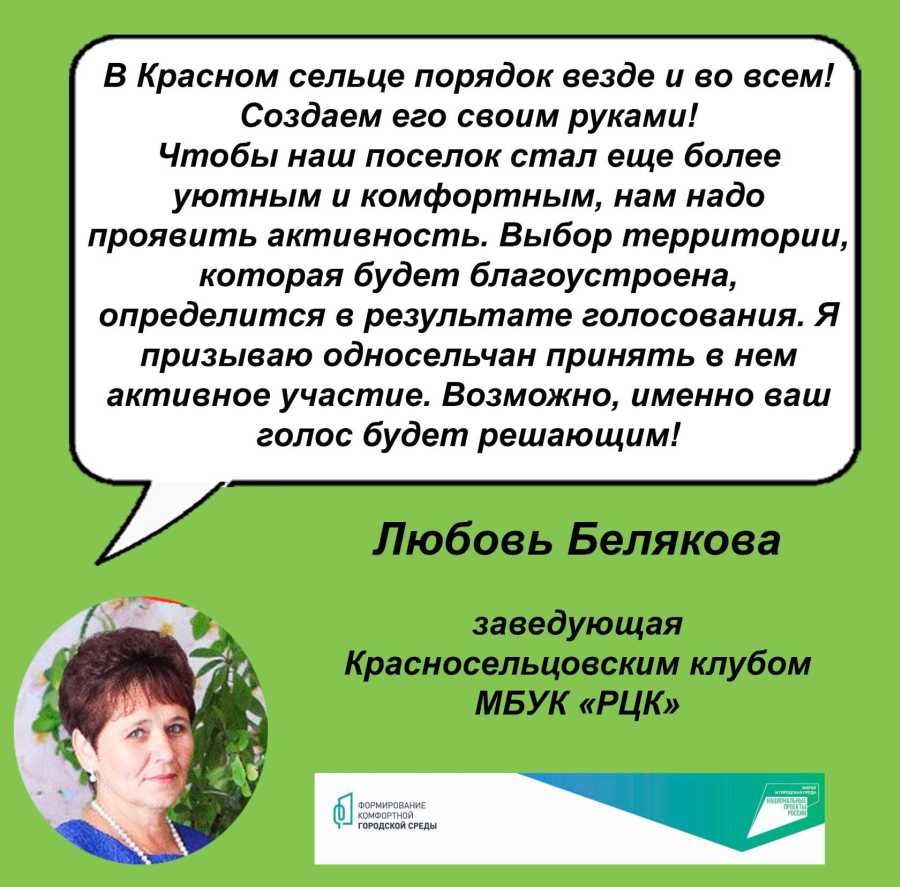 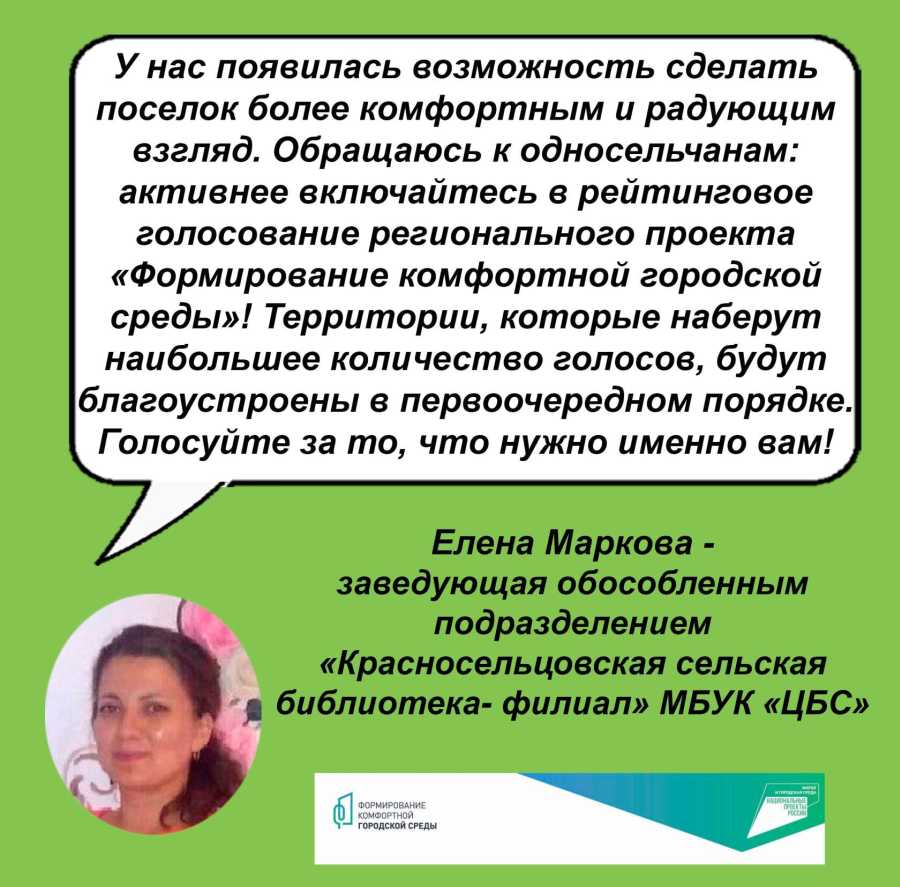 